Publicado en  el 18/02/2015 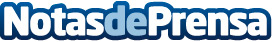 Justicia estudia dispensar del pago de tasas judiciales también a PYMES y autónomosDatos de contacto:Nota de prensa publicada en: https://www.notasdeprensa.es/justicia-estudia-dispensar-del-pago-de-tasas_1 Categorias: Derecho http://www.notasdeprensa.es